POČÍTAME DO 100 – TABUĽKY A GRAFYPozorne si tabulku prezri   a odpovedz na otázky uvedené pod tabuľkou. 
Počet predmetov v tabuľke spoznáš podle vyfarbených obdĺžnikov.Úlohy:  

Doplň čísla podľa tabuľky.1. Kľúčov je …			 2. Dortíkov je ….			 3. Trumpet je ...			4. Báboviek je ...			5. Ktorých predmetov je najviac?6. Ktorých predmetov je najmenej?   7. Doplň znaky viac-menej   > <
NOŽNICE        	      BÁBOVKY              
BUBNY	      	      MAČKY	     
DORTY	                   KĽÚČE
PSI	              DŽBÁNY
8. Počítaj  20 + 40 = 			30 – 10 = 		           100 – 40 = 	
60 + 20 = 			70 – 50 = 			80 + 10 = 
50 + 50 = 		              90 – 60 = 			60 – 30 = 
40 + 30 = 		           100 – 20 = 			30 + 70 = 
30 + 10 = 			80 – 30 = 			40 – 40 = 
9. Počítaj   10 + 20 + 50 – 30 = 		70 + 20 – 10 – 30 =      	20 + 20 + 30 + 30 = 60 – 10 + 50 – 100 = 		30 + 30 + 30 – 0 = 		10 + 50 + 40 – 60 = 80 – 20 – 30 + 20 = 		90 – 50 + 40 + 10 = 	              40 + 30 + 10 – 50 =10. Počítaj   50 + 20 + 20 – 30 – 50 + 80 + 10 – 0 – 70 – 10 = 100908070605040302010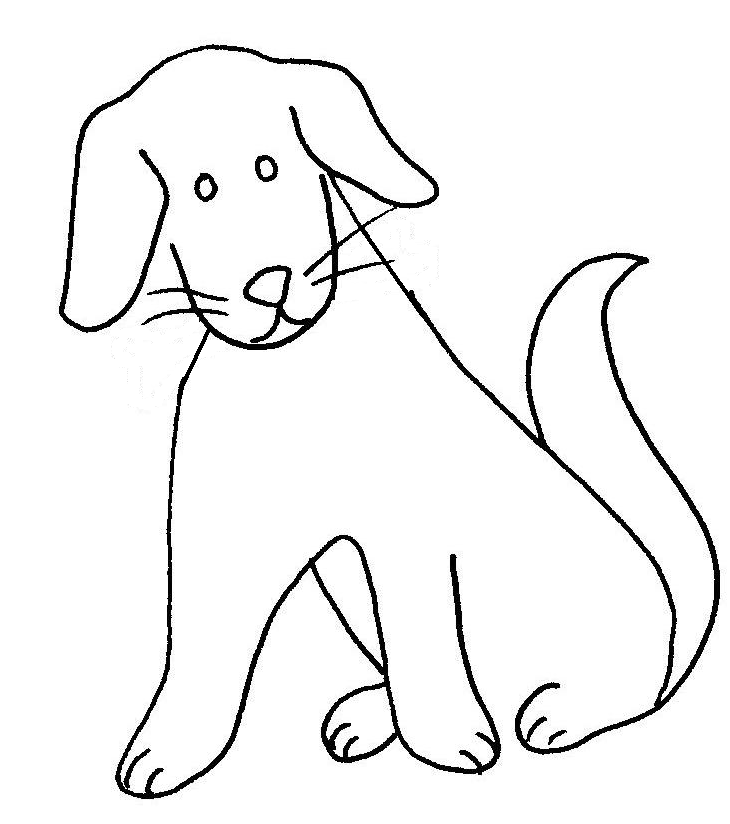 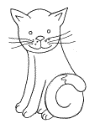 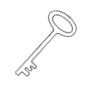 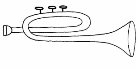 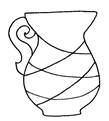 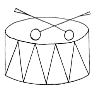 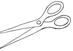 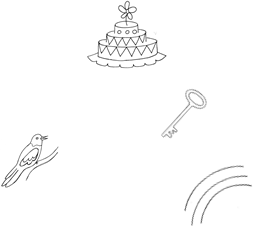 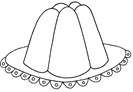 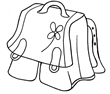 